Викторина по жизни и творчеству Н. Н. НосоваПодготовил Забродская Вероника, учитель Соболева О. ВМОУ СОШ №4 г. Ростова, 2 «Д»Выберите среди представленных портретов фотографию Н. Н. Носова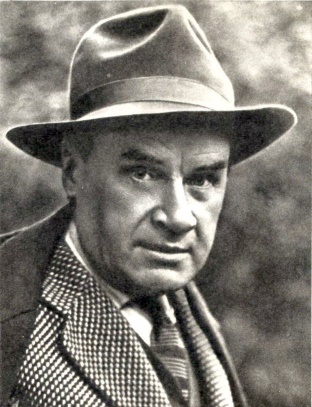 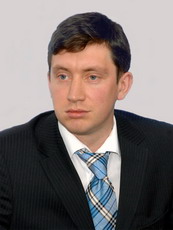 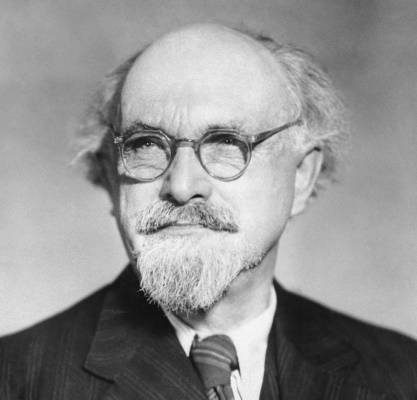           А                                      Б                                     ВКак имя друга Незнайки в книге Н. Н. Носова «Незнайка на Луне» А) БатончикБ) ПончикВ) Помпончик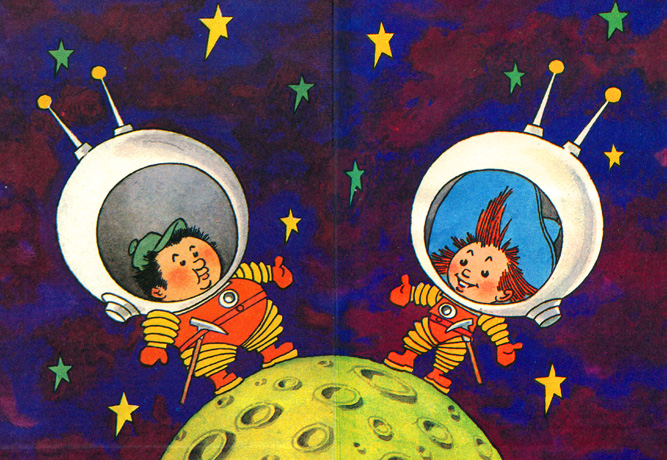  Выберите жителей Зеленого города из книг Н. Н. Носова про НезнайкуА) Пеночка, Леночка, Бабочка, СосенкаБ)  Гу́нька, Кно́почка, Мушка, СтекляшкинВ)  Синеглазка, Белочка, Ёлочка, Медуница Выберите из трех иллюстраций А, Б, В ту, которая относится к книге    Н. Носова «Витя Малеев в школе и дома»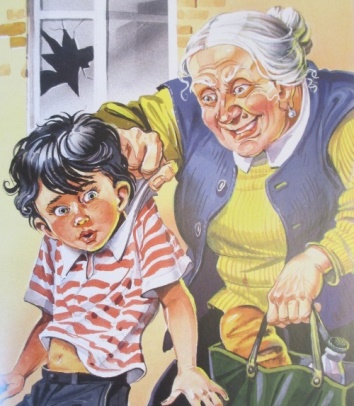 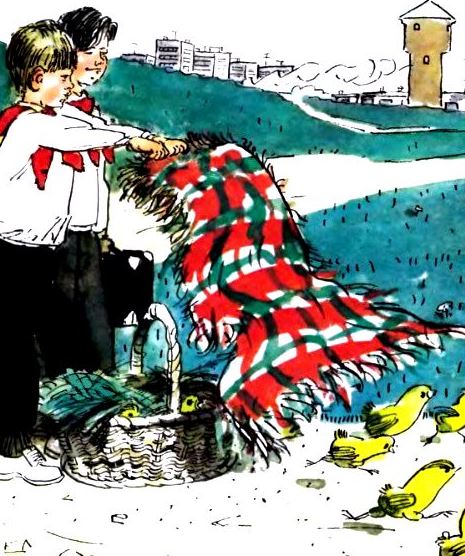 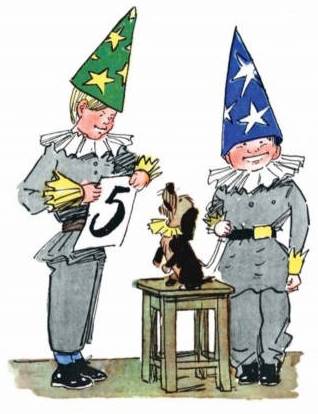             А                                        Б                                           В   5. Определите, из какого рассказа Н. Н. Носова этот отрывок: «И снова ухватился руками за корень. Тогда я рассердился, подошёл и отрубил этот корень лопатой. А Мишка корень рулеткой измерил и говорит:- Ого! Шесть с половиной метров! А если бы ты не отрубил, так он, может быть, метров двадцать был бы!»А) «Мишкина каша»Б) «Огородники»В) «Огурцы»6. На что была похожа заплатка, которую в первый раз поставил Бобка на штанах в рассказе Н. Н. Носова «Заплатка»?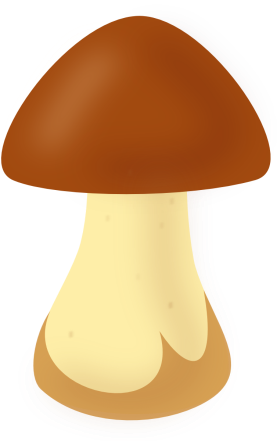 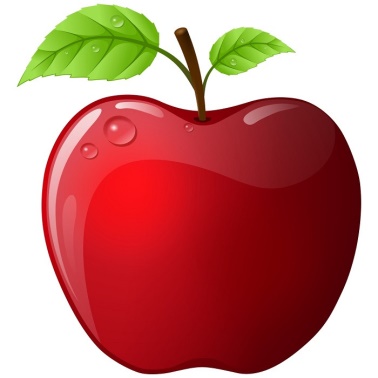 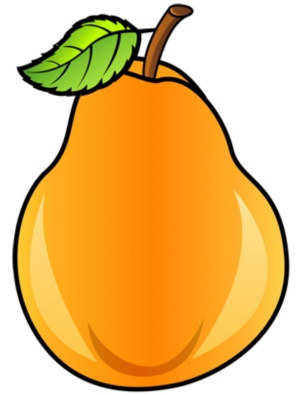             А                                       Б                                    В7. Какую рыбу жарили ребята в рассказе «Мишкина каша»?А)  карасьБ) пескарьВ) карп8. Определите, из какого рассказа Н. Н. Носова этот отрывок: «Они вернулись на кухню, набрали из корзины картошки и стали швырять ее…»А) «Живая шляпа»Б) «Огородники»В) «Огурцы»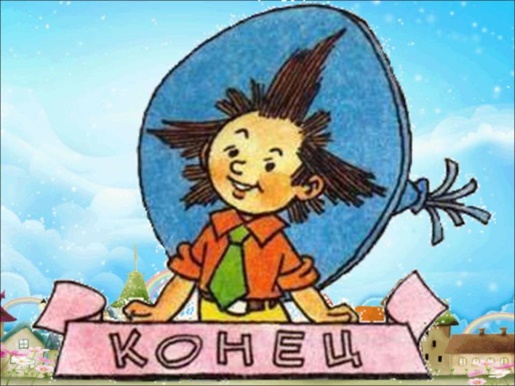 Ответы на викторину по творчеству Н. Н. Носова, подготовил Забродская Вероника, учитель Соболева О. В.МОУ СОШ №4 г. Ростова, 2 «Д»12345678АБВВБАБА